			                                                Ερμούπολη: 19-09-2014 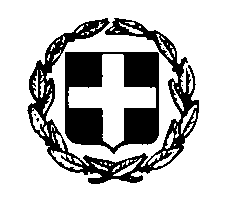 ΕΛΛΗΝΙΚΗ ΔΗΜΟΚΡΑΤΙΑ 	Αριθ. Πρωτ.: 8751ΥΠΟΥΡΓΕΙΟ ΠΑΙΔΕΙΑΣ ΚΑΙ ΘΡΗΣΚΕΥΜΑΤΩΝ, ΠΕΡ/ΚΗ Δ/ΝΣΗ Α/ΘΜΙΑΣ & Β/ΘΜΙΑΣ ΕΚΠ/ΣΗΣ Ν. ΑΙΓΑΙΟΥΔ/ΝΣΗ Α/ΘΜΙΑΣ ΕΚΠ/ΣΗΣ Ν. ΚΥΚΛΑΔΩΝΤαχ.Δ/νση:       I. Ράλλη 6	ΠΡΟΣ:   Δ/ντές και Δ/ντριες Δημοτικών Ταχ. Κώδικας: 84100 Σύρος                                                                     Σχολείων  Σύρου Πληροφορίες: Χρυσάννα Διαμαντή   	 Τηλέφωνο:      22810-79354     	               FAX:                  22810-79229    	 E-mail:              schdraseis@dipe.kyk.sch.gr 		Θέμα: « Προβολές ταινιών κινουμένων σχεδίων – animasyros 7.0»Αγαπητοί συνάδελφοι,Καλή σχολική χρονιά, με υγεία δύναμη και αφθονία.Σας ενημερώνουμε ότι το animasyros 7.0 Διεθνές Φεστιβάλ + Φόρουμ Κινουμένων Σχεδίων που διοργανώνεται στην Ερμούπολη της Σύρου από το 2008 θα διεξαχθεί και φέτος 2-5 Οκτωβρίου 2014.Η Δ/νση Π.Ε. Ν. Κυκλάδων, σε συνεργασία με το animasyros 7.0 Διεθνούς Φεστιβάλ + Φόρουμ Κινουμένων Σχεδίων, σας προσκαλεί στις προβολές που θα γίνουν:Παρασκευή 3 Οκτωβρίου, 10.00 έως 13.00, στο Θέατρο Απόλλων για μαθητές Γ έως ΣΤ τάξης Δημοτικού.Αναλυτικά:10.00 -11.30:  Ταινίες Παιδιών- www.kinoumeno.gr. Ταινίες κινουμένων σχεδίων που έχουν δημιουργηθεί από παιδιά. Θα μιλήσει η εκπαιδευτικός-εικαστικός Χριστίνα Ντεπιάν, δημιουργός του kinoumeno.gr.11.30-13.00:  Εκπαιδευτικές ταινίες κινουμένων σχεδίων για παιδιά. Colours- ΑWG Asifa International (Διεθνής Οργανισμός για τα Κινούμενα Σχέδια). Θα μιλήσει η εκπρόσωπος της Asifa Greece, Aναστασία Δημητρά.Όσες τάξεις ενδιαφέρονται στέλνουν την Αίτηση Συμμετοχής μέχρι την Παρασκευή 26 Σεπτεμβρίου στην κ. Xαρά Βλάχου:  email: production_assistant@animasyros.gr Τηλ. Επικοινωνίας: 6986 207 695.Το πρόγραμμα των συμμετοχών των σχολείων θα σας ανακοινωθεί έγκαιραΤο φεστιβάλ διοργανώνει προβολές, παρουσιάσεις, επαγγελματικό φόρουμ και παιδικά & φοιτητικά εργαστήρια.Περισσότερες πληροφορίες για το συνολικό πρόγραμμα όλων των ημερών και δραστηριότητες που θα ενδιαφέρουν γονείς και παιδιά βρίσκονται στο συνημμένο έγγραφο.Παρακαλούμε αναρτήστε το έτσι ώστε να μπορούν να ενημερωθούν οι γονείς.	Η Υπεύθυνη Σχολ. Δραστηριοτήτων Π.Ε                          Ο Αν/της  Διευθυντής Π.Ε Κυκλάδων	Ν.  Κυκλάδων 	 Χρυσάννα Διαμαντή		 Χρήστος Καφτηράνης      